Publicado en  el 09/07/2014 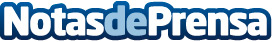 Air Europa trasladará a los pasajeros de Costa CrucerosAir Europa trasladará a los pasajeros de Costa Cruceros. Los pasajeros de la conocida naviera podrán llegar por avión a los puertos de embarque desde varias ciudades españolas, para poder subir al navío e iniciar sus cruceros gracias al acuerdo alcanzado con la compañía aérea de Globalia.Datos de contacto:Air EuropaNota de prensa publicada en: https://www.notasdeprensa.es/air-europa-trasladara-a-los-pasajeros-de-costa Categorias: Viaje Turismo http://www.notasdeprensa.es